แบบรายงานโครงการ/กิจกรรมภายใต้แผนการอุปถัมภ์คุ้มครองศาสนาต่างๆ ภายใต้คำสั่งหัวหน้าคณะรักษาความสงบแห่งชาติ ที่ ๔๙ / ๒๕๕๙(ปีงบประมาณ ๒๕๖๐)หน่วยงาน/องค์กร...................................................................ประเด็นยุทธศาสตร์ที่ 		๑. ส่งเสริมและสนับสนุนการศึกษา				๔. คุ้มครองป้องกันการบ่อนทำลายศาสนา				๒. ส่งเสริมและสนับสนุนการเผยแผ่หลักธรรมที่ถูกต้อง		๕. การสร้างความเข้าใจอันดีแ ละความร่วมมือระหว่างศาสนา				๓. อุปถัมภ์ศาสนา						6. การสร้างการรับรู้และความเข้าใจในกิจการศาสนา									ผู้ประสานงานหลัก..................................เบอร์โทรติดต่อ.......................................E-mail : .......................................หมายเหตุกำหนดส่งผลการดำเนินงานโครงการ/กิจกรรมภายใต้แผนการอุปถัมภ์คุ้มครองศาสนาต่างๆ ของส่วนราชการ ดังนี้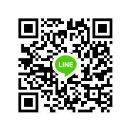 ๑.๑ ผลการดำเนินงานเดือนกุมภาพันธ์ – เมษายน ๒๕๖๐ 	กำหนดส่งข้อมูลภายในวันที่ ๒๐ เมษายน ๒๕๖๐๑.๒ ผลการดำเนินงานเดือนพฤษภาคม – กรกฎาคม ๒๕๖๐  	กำหนดส่งข้อมูลภายในวันที่ ๒๐ กรกฎาคม ๒๕๖๐๑.๓ ผลการดำเนินงานเดือนสิงหาคม – ตุลาคม ๒๕๖๐ 		กำหนดส่งข้อมูลภายในวันที่ ๒๐ ตุลาคม ๒๕๖๐กรุณาส่งข้อมูลให้กรมการศาสนา E-mail : dra03024@gmail.com  โทรสาร 02 422 8799  สามารถสอบถามเพิ่มเติมได้ที่ เบอร์โทรศัพท์ 02 422 8800 และทาง Line กลุ่ม”แผนอุปถัมภ์ศาสนา”  ตาม QR code   หรือสำนักงานพระพุทธศาสนาแห่งชาติ E-mail : mechai_50@hotmail.com  โทรสาร  ๐๒ ๔๔๑ ๔๕๔๗ข้อเสนอความเห็นของหน่วยงานที่เกี่ยวข้องกับแผนการอุปถัมภ์คุ้มครองศาสนาต่าง ๆภายใต้คำสั่งหัวหน้าคณะรักษาความสงบแห่งชาติ ที่ ๔๙/๒๕๕๙ (ปีงบประมาณ ๒๕๖๐)หน่วยงาน/องค์กร......................................................................................................................แบบรายงานรายชื่อผู้ประสานงานแผนการอุปถัมภ์คุ้มครองศาสนาต่าง ๆภายใต้คำสั่งหัวหน้าคณะรักษาความสงบแห่งชาติ ที่ ๔๙/๒๕๕๙หน่วยงาน/องค์กร..................................................................   ๑. ผู้ประสานงานหลัก................................................................               ตำแหน่ง..................................................................................               หน่วยงาน................................................................................               หมายเลขโทรศัพท์....................................................................   ๒. ผู้ประสานงานรอง..................................................................               ตำแหน่ง..................................................................................               หน่วยงาน................................................................................               หมายเลขโทรศัพท์....................................................................กลยุทธ์วิธีการโครงการ/กิจกรรมกลุ่มเป้าหมาย(พร้อมทั้งระบุจำนวนกลุ่มเป้าหมาย)ระยะเวลา งบประมาณผลการดำเนินงาน(พร้อมทั้งระบุ ผลผลิต/ผลลัพธ์)หน่วยงานรับผิดชอบสอดคล้องกับยุทธศาสตร์ชาติ ๒๐ ปีที่ยุทธศาสตร์วิธีการ (ข้อความเดิมตามกลยุทธ์) ข้อความใหม่ที่จะขอปรับแก้ เหตุผล (ให้ระบุเหตุผลในการขอปรับแก้ เช่น ขัดต่อกฎ ระเบียบของหน่วยงาน)